
                 ARHIV REPUBLIKE SLOVENIJE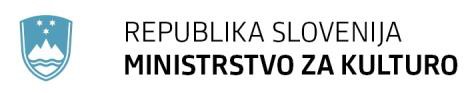     Zvezdarska 1, 1102 Ljubljana	T: 01 241 42 00F: 01 241 42 76E: ars@gov.si www.arhiv.gov.siZAHTEVA ZA POTRDITEV NOTRANJIH PRAVILI. Splošni podatki:Ime osebe, vlagatelja zahteve:Sedež oziroma naslov stalnega prebivališča vlagatelja:Matična številka:Poštni naslov:Ime in priimek zastopnika vlagatelja:Elektronski naslov:Telefon:II. Podatki o notranjih pravilihTip notranjih pravil:lastna notranja pravilanotranja pravila za izvajanje storitve (ponudnik)Oznaka notranjih pravil:Različica notranjih pravil Opis namena notranjih pravil (možnih je več izbir):notranja pravila za zajemnotranja pravila za hrambonotranja pravila za spremljevalne storitve:odbiranje pretvorba gradiva iz fizične v digitalno oblikopretvorba gradiva iz digitalne oblike zapisa v obliko za dolgoročno hrambourejanjeuničevanjezagotavljanje varnih prostorovdruge storitve, ki ne predstavljajo storitve hrambe in zajema:Ime in priimek pooblaščene osebe vlagatelja:Podpis pooblaščene osebe vlagatelja: